Plant and Equipment Risk Management For1. Hazard Management Details – General1. Hazard Management Details – General1. Hazard Management Details – GeneralPlant/Equipment Item: Metal Cutting Horizontal BandsawMake/Model No.: Serial No.: School / Work Location:       Region:      Region:      Name of Person(s) Conducting Activity:Name of Person(s) Conducting Activity:Date Conducted:      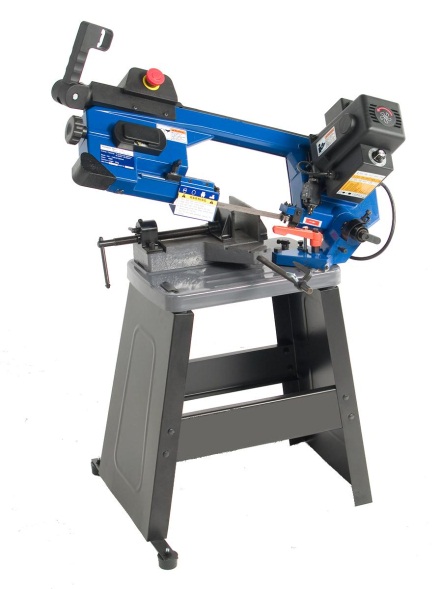 Description of Use: A metal cutting horizontal bandsaw is a power tool which uses a blade consisting of a continuous band of metal with teeth along one edge to cut various work pieces. The band rides on two wheels rotating in the same plane. The band saw produces uniform cutting action as a result of an evenly distributed tooth load.Summary of Key Risks: (refer to appropriate subsections)EntanglementImpact  and cutting ElectricityErgonomicsSlips/trips/fallsOther (dust)2.  Documentation2.  Documentation2.  DocumentationRelevant Legislation/StandardsY / NCommentsIs plant required to be registered?Y   N Is a user license required?Y   N  Key Reference material AS 4024.1 Safety of machinery  AS/NZS 3760 In service safety inspection and testing of electrical equipmentPlant DocumentationY / NCommentsAre operator’s manuals accessible?Y   N  Is this a restricted use item?Y   N  Does this item require safe use documents/test?Y   N  3. Hazard Identification3. Hazard IdentificationHazards InspectedHazards InspectedRisk AssessmentRisk AssessmentRisk AssessmentDescription of RiskControl MeasuresConsLikeRiskLevelENTANGLEMENTCan anyone’s hair, clothing, gloves, cleaning brushes, tools, rags or other materials become entangled with moving parts of the plant or materials?Y  NMajorPossibleHighLong hair, loose clothing, rags, cleaning brushes and jewellery could become entangled in the moving parts of the equipment.Ensure hair, loose clothing, rags and jewellery is kept clear of moving parts when in use.Aprons can be used to restrict loose clothing.  Hair ties/hair nets can be used to secure long hair.Ensure inappropriate jewellery and accessories (e.g. bracelets) are not worn whilst operating equipment.Maintain red emergency stop button in good working order and ensure it is checked regularly as part of the maintenance schedule.Hazards InspectedHazards InspectedRisk AssessmentRisk AssessmentRisk AssessmentDescription of RiskControl MeasuresConsLikeRiskLevelIMPACT AND CUTTINGCan anyone be crushed/cut/struck etc. due to:The exposed moving saw blade presents a significant risk to an operator’s hands and body parts.Injuries could be sustained as a result of the bandsaw being poorly maintained, damaged or incorrectly installed/setup.Ensure operator’s hands and body parts are kept clear of moving saw blade during operation and maintenance.Ensure appropriate guarding is in good condition and installed appropriately.Operator to check bandsaw blade guarding prior to operation.Ensure work piece is securely clamped prior to use.Ensure the equipment is serviced and installed/set up as per the manufacturer’s manual.Ensure the operator has been trained in safe work practices and appropriate PPE is worn (e.g. eye protection, hearing protection) whilst operating the equipment.Material falling off the plant?Y  NThe exposed moving saw blade presents a significant risk to an operator’s hands and body parts.Injuries could be sustained as a result of the bandsaw being poorly maintained, damaged or incorrectly installed/setup.Ensure operator’s hands and body parts are kept clear of moving saw blade during operation and maintenance.Ensure appropriate guarding is in good condition and installed appropriately.Operator to check bandsaw blade guarding prior to operation.Ensure work piece is securely clamped prior to use.Ensure the equipment is serviced and installed/set up as per the manufacturer’s manual.Ensure the operator has been trained in safe work practices and appropriate PPE is worn (e.g. eye protection, hearing protection) whilst operating the equipment.Uncontrolled/unexpected movement of plant/load?Y  NThe exposed moving saw blade presents a significant risk to an operator’s hands and body parts.Injuries could be sustained as a result of the bandsaw being poorly maintained, damaged or incorrectly installed/setup.Ensure operator’s hands and body parts are kept clear of moving saw blade during operation and maintenance.Ensure appropriate guarding is in good condition and installed appropriately.Operator to check bandsaw blade guarding prior to operation.Ensure work piece is securely clamped prior to use.Ensure the equipment is serviced and installed/set up as per the manufacturer’s manual.Ensure the operator has been trained in safe work practices and appropriate PPE is worn (e.g. eye protection, hearing protection) whilst operating the equipment.Lack of capacity to slow, stop or immobilise plant?Y  NThe exposed moving saw blade presents a significant risk to an operator’s hands and body parts.Injuries could be sustained as a result of the bandsaw being poorly maintained, damaged or incorrectly installed/setup.Ensure operator’s hands and body parts are kept clear of moving saw blade during operation and maintenance.Ensure appropriate guarding is in good condition and installed appropriately.Operator to check bandsaw blade guarding prior to operation.Ensure work piece is securely clamped prior to use.Ensure the equipment is serviced and installed/set up as per the manufacturer’s manual.Ensure the operator has been trained in safe work practices and appropriate PPE is worn (e.g. eye protection, hearing protection) whilst operating the equipment.The plant tipping or rolling over?Y  NThe exposed moving saw blade presents a significant risk to an operator’s hands and body parts.Injuries could be sustained as a result of the bandsaw being poorly maintained, damaged or incorrectly installed/setup.Ensure operator’s hands and body parts are kept clear of moving saw blade during operation and maintenance.Ensure appropriate guarding is in good condition and installed appropriately.Operator to check bandsaw blade guarding prior to operation.Ensure work piece is securely clamped prior to use.Ensure the equipment is serviced and installed/set up as per the manufacturer’s manual.Ensure the operator has been trained in safe work practices and appropriate PPE is worn (e.g. eye protection, hearing protection) whilst operating the equipment.Parts of the plant disintegrating or collapsing?Y  NModerateRareLowThe exposed moving saw blade presents a significant risk to an operator’s hands and body parts.Injuries could be sustained as a result of the bandsaw being poorly maintained, damaged or incorrectly installed/setup.Ensure operator’s hands and body parts are kept clear of moving saw blade during operation and maintenance.Ensure appropriate guarding is in good condition and installed appropriately.Operator to check bandsaw blade guarding prior to operation.Ensure work piece is securely clamped prior to use.Ensure the equipment is serviced and installed/set up as per the manufacturer’s manual.Ensure the operator has been trained in safe work practices and appropriate PPE is worn (e.g. eye protection, hearing protection) whilst operating the equipment.Contact with moving parts during testing, inspection, operation, maintenance, cleaning or repair?Y  NMajorPossibleHighThe exposed moving saw blade presents a significant risk to an operator’s hands and body parts.Injuries could be sustained as a result of the bandsaw being poorly maintained, damaged or incorrectly installed/setup.Ensure operator’s hands and body parts are kept clear of moving saw blade during operation and maintenance.Ensure appropriate guarding is in good condition and installed appropriately.Operator to check bandsaw blade guarding prior to operation.Ensure work piece is securely clamped prior to use.Ensure the equipment is serviced and installed/set up as per the manufacturer’s manual.Ensure the operator has been trained in safe work practices and appropriate PPE is worn (e.g. eye protection, hearing protection) whilst operating the equipment.Being thrown off or under the plant?Y  NThe exposed moving saw blade presents a significant risk to an operator’s hands and body parts.Injuries could be sustained as a result of the bandsaw being poorly maintained, damaged or incorrectly installed/setup.Ensure operator’s hands and body parts are kept clear of moving saw blade during operation and maintenance.Ensure appropriate guarding is in good condition and installed appropriately.Operator to check bandsaw blade guarding prior to operation.Ensure work piece is securely clamped prior to use.Ensure the equipment is serviced and installed/set up as per the manufacturer’s manual.Ensure the operator has been trained in safe work practices and appropriate PPE is worn (e.g. eye protection, hearing protection) whilst operating the equipment.Contact with sharp or flying objects? (e.g. work pieces being ejected)Y  NModeratePossibleMediumThe exposed moving saw blade presents a significant risk to an operator’s hands and body parts.Injuries could be sustained as a result of the bandsaw being poorly maintained, damaged or incorrectly installed/setup.Ensure operator’s hands and body parts are kept clear of moving saw blade during operation and maintenance.Ensure appropriate guarding is in good condition and installed appropriately.Operator to check bandsaw blade guarding prior to operation.Ensure work piece is securely clamped prior to use.Ensure the equipment is serviced and installed/set up as per the manufacturer’s manual.Ensure the operator has been trained in safe work practices and appropriate PPE is worn (e.g. eye protection, hearing protection) whilst operating the equipment.The mobility of the plant?Y  NThe exposed moving saw blade presents a significant risk to an operator’s hands and body parts.Injuries could be sustained as a result of the bandsaw being poorly maintained, damaged or incorrectly installed/setup.Ensure operator’s hands and body parts are kept clear of moving saw blade during operation and maintenance.Ensure appropriate guarding is in good condition and installed appropriately.Operator to check bandsaw blade guarding prior to operation.Ensure work piece is securely clamped prior to use.Ensure the equipment is serviced and installed/set up as per the manufacturer’s manual.Ensure the operator has been trained in safe work practices and appropriate PPE is worn (e.g. eye protection, hearing protection) whilst operating the equipment.Inappropriate parts and accessories being used?Y  NThe exposed moving saw blade presents a significant risk to an operator’s hands and body parts.Injuries could be sustained as a result of the bandsaw being poorly maintained, damaged or incorrectly installed/setup.Ensure operator’s hands and body parts are kept clear of moving saw blade during operation and maintenance.Ensure appropriate guarding is in good condition and installed appropriately.Operator to check bandsaw blade guarding prior to operation.Ensure work piece is securely clamped prior to use.Ensure the equipment is serviced and installed/set up as per the manufacturer’s manual.Ensure the operator has been trained in safe work practices and appropriate PPE is worn (e.g. eye protection, hearing protection) whilst operating the equipment.OtherY  NThe exposed moving saw blade presents a significant risk to an operator’s hands and body parts.Injuries could be sustained as a result of the bandsaw being poorly maintained, damaged or incorrectly installed/setup.Ensure operator’s hands and body parts are kept clear of moving saw blade during operation and maintenance.Ensure appropriate guarding is in good condition and installed appropriately.Operator to check bandsaw blade guarding prior to operation.Ensure work piece is securely clamped prior to use.Ensure the equipment is serviced and installed/set up as per the manufacturer’s manual.Ensure the operator has been trained in safe work practices and appropriate PPE is worn (e.g. eye protection, hearing protection) whilst operating the equipment.Hazards InspectedHazards InspectedRisk AssessmentRisk AssessmentRisk AssessmentDescription of RiskControl MeasuresConsLikeRiskLevelSHEARINGCan anyone’s body parts be sheared between two parts of plant, or between a part of the plant and a work piece or structure?Y  NPRESSURISED CONTENTCan anyone come into contact with fluids or gases under high pressure, due to plant failure or misuse of the plant?Y  NELECTRICITYCan anyone be injured or burnt due to:Damaged or frayed electrical cords would pose an electrical hazard.Operator to check for damaged electrical cords prior to use.Ensure equipment is serviced on a regular basis, tested and tagged (if not hardwired) and appropriate isolation procedures (e.g. lock out tags) are in place.Live electrical conductors? (e.g. exposed wires)Y  NDamaged or frayed electrical cords would pose an electrical hazard.Operator to check for damaged electrical cords prior to use.Ensure equipment is serviced on a regular basis, tested and tagged (if not hardwired) and appropriate isolation procedures (e.g. lock out tags) are in place.Working in close proximity to electrical conductors?Y  NDamaged or frayed electrical cords would pose an electrical hazard.Operator to check for damaged electrical cords prior to use.Ensure equipment is serviced on a regular basis, tested and tagged (if not hardwired) and appropriate isolation procedures (e.g. lock out tags) are in place.Access to electricity?Y  NDamaged or frayed electrical cords would pose an electrical hazard.Operator to check for damaged electrical cords prior to use.Ensure equipment is serviced on a regular basis, tested and tagged (if not hardwired) and appropriate isolation procedures (e.g. lock out tags) are in place.Damaged or poorly maintained electrical leads, cables or switches?Y  NMajorUnlikelyMediumDamaged or frayed electrical cords would pose an electrical hazard.Operator to check for damaged electrical cords prior to use.Ensure equipment is serviced on a regular basis, tested and tagged (if not hardwired) and appropriate isolation procedures (e.g. lock out tags) are in place.Water near electrical equipment?Y  NDamaged or frayed electrical cords would pose an electrical hazard.Operator to check for damaged electrical cords prior to use.Ensure equipment is serviced on a regular basis, tested and tagged (if not hardwired) and appropriate isolation procedures (e.g. lock out tags) are in place.Lack of isolation procedures?Y  NDamaged or frayed electrical cords would pose an electrical hazard.Operator to check for damaged electrical cords prior to use.Ensure equipment is serviced on a regular basis, tested and tagged (if not hardwired) and appropriate isolation procedures (e.g. lock out tags) are in place.OtherY  NDamaged or frayed electrical cords would pose an electrical hazard.Operator to check for damaged electrical cords prior to use.Ensure equipment is serviced on a regular basis, tested and tagged (if not hardwired) and appropriate isolation procedures (e.g. lock out tags) are in place.Hazards InspectedHazards InspectedRisk AssessmentRisk AssessmentRisk AssessmentDescription of RiskControl MeasuresConsLikeRiskLevelERGONOMICSCan anyone be injured due to:Poor design of equipment workspace can lead to impact injuries to the user. Ensure plant and equipment is easily accessible and installed a safe distance away from one another.Poorly designed workstation?Y  NPoor design of equipment workspace can lead to impact injuries to the user. Ensure plant and equipment is easily accessible and installed a safe distance away from one another.Repetitive body movement?Y  NPoor design of equipment workspace can lead to impact injuries to the user. Ensure plant and equipment is easily accessible and installed a safe distance away from one another.Constrained body posture or the need for excessive effort?Y  NPoor design of equipment workspace can lead to impact injuries to the user. Ensure plant and equipment is easily accessible and installed a safe distance away from one another.Design deficiency causing psychological stress?Y  NPoor design of equipment workspace can lead to impact injuries to the user. Ensure plant and equipment is easily accessible and installed a safe distance away from one another.Inadequate or poorly placed lighting?Y  NPoor design of equipment workspace can lead to impact injuries to the user. Ensure plant and equipment is easily accessible and installed a safe distance away from one another.Does the plant impact on the surrounding workplace and create potential hazards? (Consider potential impact on the design and layout of the workplace)Y  NModerateLikelyHigh Poor design of equipment workspace can lead to impact injuries to the user. Ensure plant and equipment is easily accessible and installed a safe distance away from one another.Is the location of the plant inappropriate? (Consider potential effects due to environmental conditions and terrain)Y  NPoor design of equipment workspace can lead to impact injuries to the user. Ensure plant and equipment is easily accessible and installed a safe distance away from one another.OtherY  NPoor design of equipment workspace can lead to impact injuries to the user. Ensure plant and equipment is easily accessible and installed a safe distance away from one another.Hazards InspectedHazards InspectedRisk AssessmentRisk AssessmentRisk AssessmentDescription of RiskControl MeasuresConsLikeRiskLevelRADIATIONCan anyone using the plant, or in the vicinity of the plant suffer injury or illness due to exposure to radiation in the form of any of the following:infra-red radiationultra violet lightmicrowavesY  NNOISECan anyone using the plant, or in the vicinity of the plant, suffer injury due to exposure to noise?Y  NVIBRATIONCan anyone be injured or suffer ill-health from exposure to vibration?Y  NFRICTIONCan anyone be burnt due to contact with moving parts, materials or surfaces of the plant?Y  NSUFFOCATIONCan anyone be suffocated due to lack of oxygen, or atmospheric contamination? Y  NCONDITIONIs a hazard likely due to the age and condition of the plant? (Consider how hard the machine has been worked, and whether it is used constantly or rarely).Y  NCan anyone be injured as a result of the plant not serviced appropriately and/or maintained in line with manufacturer’s recommendations?Y  NHazards InspectedHazards InspectedRisk AssessmentRisk AssessmentRisk AssessmentDescription of RiskControl MeasuresConsLikeRiskLevelSLIPS/TRIPS/FALLSCan anyone using the plant, or in the vicinity of the plant, slip, trip or fall due to:Poor housekeeping allowing the build-up of waste materials or failure to immediately clean up spills could result in a slip hazard.Inappropriate placement of objects (e.g. electric cord, spare materials, bags, etc) in the immediate vicinity of the plant equipment may result in a trip hazard.Ensure appropriate cleaning and housekeeping standards are maintained at all times to minimise the risk of a slip, trip or fall.Uneven, slippery or steep work surfaces?Y  NPoor housekeeping allowing the build-up of waste materials or failure to immediately clean up spills could result in a slip hazard.Inappropriate placement of objects (e.g. electric cord, spare materials, bags, etc) in the immediate vicinity of the plant equipment may result in a trip hazard.Ensure appropriate cleaning and housekeeping standards are maintained at all times to minimise the risk of a slip, trip or fall.Poor housekeeping, e.g. spillage in the vicinity?Y  NMinorPossibleMediumPoor housekeeping allowing the build-up of waste materials or failure to immediately clean up spills could result in a slip hazard.Inappropriate placement of objects (e.g. electric cord, spare materials, bags, etc) in the immediate vicinity of the plant equipment may result in a trip hazard.Ensure appropriate cleaning and housekeeping standards are maintained at all times to minimise the risk of a slip, trip or fall.Obstacles being placed in the vicinity of the plant?Y  NMinorPossibleMediumPoor housekeeping allowing the build-up of waste materials or failure to immediately clean up spills could result in a slip hazard.Inappropriate placement of objects (e.g. electric cord, spare materials, bags, etc) in the immediate vicinity of the plant equipment may result in a trip hazard.Ensure appropriate cleaning and housekeeping standards are maintained at all times to minimise the risk of a slip, trip or fall.Inappropriate or poorly maintained floor or walking surfaces (i.e. lack of a slip-resistant surface, unprotected holes, penetrations or gaps?)Y  NPoor housekeeping allowing the build-up of waste materials or failure to immediately clean up spills could result in a slip hazard.Inappropriate placement of objects (e.g. electric cord, spare materials, bags, etc) in the immediate vicinity of the plant equipment may result in a trip hazard.Ensure appropriate cleaning and housekeeping standards are maintained at all times to minimise the risk of a slip, trip or fall.If operating or maintaining plant at height can anyone slip, trip or fall due to:Poor housekeeping allowing the build-up of waste materials or failure to immediately clean up spills could result in a slip hazard.Inappropriate placement of objects (e.g. electric cord, spare materials, bags, etc) in the immediate vicinity of the plant equipment may result in a trip hazard.Ensure appropriate cleaning and housekeeping standards are maintained at all times to minimise the risk of a slip, trip or fall.Use of work platforms, stairs or ladders?Y  NPoor housekeeping allowing the build-up of waste materials or failure to immediately clean up spills could result in a slip hazard.Inappropriate placement of objects (e.g. electric cord, spare materials, bags, etc) in the immediate vicinity of the plant equipment may result in a trip hazard.Ensure appropriate cleaning and housekeeping standards are maintained at all times to minimise the risk of a slip, trip or fall.Lack of guardrails or other suitable edge protection?Y  NPoor housekeeping allowing the build-up of waste materials or failure to immediately clean up spills could result in a slip hazard.Inappropriate placement of objects (e.g. electric cord, spare materials, bags, etc) in the immediate vicinity of the plant equipment may result in a trip hazard.Ensure appropriate cleaning and housekeeping standards are maintained at all times to minimise the risk of a slip, trip or fall.OtherY  NPoor housekeeping allowing the build-up of waste materials or failure to immediately clean up spills could result in a slip hazard.Inappropriate placement of objects (e.g. electric cord, spare materials, bags, etc) in the immediate vicinity of the plant equipment may result in a trip hazard.Ensure appropriate cleaning and housekeeping standards are maintained at all times to minimise the risk of a slip, trip or fall.Hazards InspectedHazards InspectedRisk AssessmentRisk AssessmentRisk AssessmentRisk AssessmentDescription of RiskDescription of RiskControl MeasuresConsConsLikeRiskLevelFIRE AND EXPLOSIONCan anyone be injured by fire?Y  NCan anyone be injured by explosion of gases, vapours, liquids, dusts, or other substances?Y  NTEMPERATURE/MOISTURECan anyone come into contact with objects at high or low temperatures?Y  NCan anyone suffer ill-health due to exposure to high or low temperatures?Y  NCan anyone be injured or suffer ill-health due to exposure to moisture?Y  NOTHERCan anyone be injured or suffer ill-health from exposure to:Dust generated from the work process may be hazardous to health.Dust generated from the work process may be hazardous to health.Ensure appropriate control measures are implemented (e.g. local exhaust system, face masks, good housekeeping practices etc).Chemicals?Y  NDust generated from the work process may be hazardous to health.Dust generated from the work process may be hazardous to health.Ensure appropriate control measures are implemented (e.g. local exhaust system, face masks, good housekeeping practices etc).Toxic gases or vapours?Y  NDust generated from the work process may be hazardous to health.Dust generated from the work process may be hazardous to health.Ensure appropriate control measures are implemented (e.g. local exhaust system, face masks, good housekeeping practices etc).Fumes/Dusts?Y  NModerateModerateUnlikelyMediumDust generated from the work process may be hazardous to health.Dust generated from the work process may be hazardous to health.Ensure appropriate control measures are implemented (e.g. local exhaust system, face masks, good housekeeping practices etc).Other? (please specify)Y  NDust generated from the work process may be hazardous to health.Dust generated from the work process may be hazardous to health.Ensure appropriate control measures are implemented (e.g. local exhaust system, face masks, good housekeeping practices etc).4. Risk Assessment Signoff4. Risk Assessment Signoff4. Risk Assessment Signoff4. Risk Assessment Signoff4. Risk Assessment Signoff4. Risk Assessment Signoff4. Risk Assessment Signoff4. Risk Assessment Signoff4. Risk Assessment SignoffAuthorised By:      Authorised By:      Authorised By:      Signature:Signature:Signature:Signature:Date:      Date:      Consequence - Evaluate the consequences of a risk occurring according to the ratings in the top row3. Risk level - Calculate the level of risk by finding the intersection between the likelihood and the consequencesLikelihood - Evaluate the likelihood of an incident occurring according to the ratings in the left hand column4.  Risk Level/Rating and Actions 